Консультация для педагогов«Дидактические игры для формирования у детей правильного звукопроизношения»Подготовила: учитель-логопед Носкова Елена ЕвгеньевнаДидактические игры с пособием «Ракета».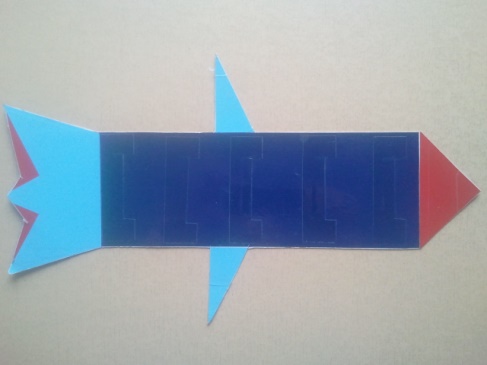 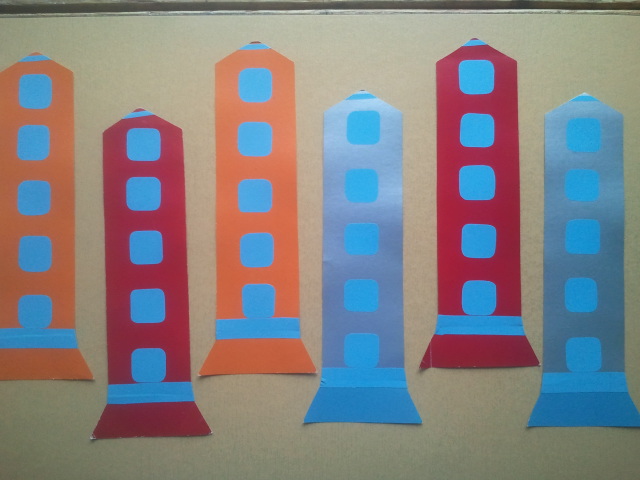 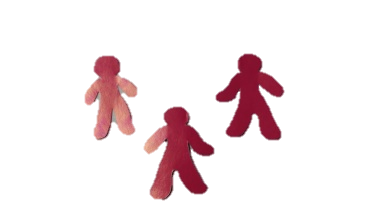 Игра «Запусти ракету»Цель: развитие умения определять первый звук в слове и соотносить его с буквой, тренировка навыка чтения.Материалы: пособие «Ракета», карточки с буквами.Чтобы отправиться в космос на ракете, нам нужно отгадать кодовое слово. Я буду называть вам слова, а вы должны определить первый звук и найти нужную букву. Буквы в отсеки ракеты вставляем, начиная сверху. Дети вставляют карточки с буквами в отсеки ракеты и читают получившееся слово. Далее дается команда: «Образный отсчет». Дети считают: три, два, один, пуск.Игра «Кто в космос полетит?»Цель: развитие фонематического слуха.Материалы: пособие «Ракета», человечки красного, синего, зеленого цветов.Данная игра может проводиться на материале отдельных звуков, слогов и слов. Игра «Кто в космос полетит?» может быть направлена на решение следующих задач:Развитие умения определять наличие звука,Развитие умения дифференцировать звуки: твердые и мягкие парные согласные звуки, звуки разных групп, гласные и согласные звуки.Пример игры.Командир космического отряда проводил отбор космонавтов, для путешествия на Луну. Ваша задача определить, кто сегодня полетит на Луну. Я буду называть слова со звуками «Л» и «ЛЬ». Если вы услышите в слове звук «Л», то поселите в отсек ракеты космонавта в синем костюме. Если услышите в слове звук «ЛЬ», то – в зеленом. Дети определяют, какой звук встречается в слове, и заполняют ракету. Далее дается команда: «Обратный отсчет».Игра «Посылка в космос»Цель: Дифференциация звуков «С» - «Ш».Материалы: пособие «Ракета», картинки в названии которых есть звуки «С», «Ш».Космонавтам на орбитальной станции не хватает нужных вещей. Они просят прислать им эти вещи. Космонавтам подойдут вещи, в названии которых есть звук «Ш». Дети называют слова на  картинках и заполняют отсеки ракеты.Дидактическая игра «Магазин».Цель: автоматизация звуков в самостоятельной речи.С помощью этой игры можно проводить работу по автоматизации или дифференциации звуков «Р», «РЬ», «С», «Ц».Материалы: пособие «Магазин»,  карточки с картинками на отрабатываемый звук, фишки.В эту игру можно играть как с одним ребенком, так и с подгруппой.Сегодня открылся наш чудо-магазин. Давай распределим роли: кто будет продавцом, а кто покупателем? Продавец выставляет на витрину карточки с картинками. Покупатель получает фишки-деньги. Дальше ведется диалог:- Что у вас продается в магазине?- У нас в магазине продается шарф.- Сколько стоит шарф?- Шарф стоит … рублей.- Покупаю, (Отдает фишку).- Продано.Продавец выставляет взамен проданной картинки – новую картинку  и игра продолжается. 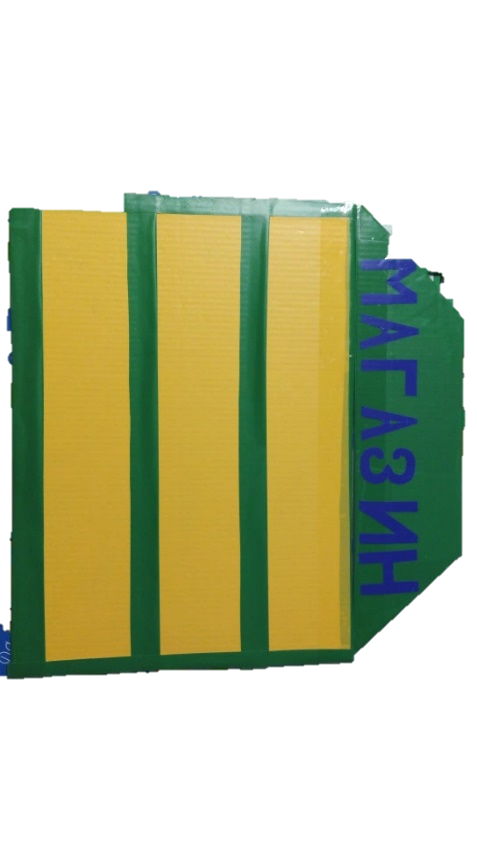 Пособие «Занимательный домик»Игра «Что где находится?»Цель: автоматизация звуков в самостоятельной речи.Материалы: пособие «Занимательный домик», карточки с картинками на отрабатываемый звук.В окошечки домика ребенок помещает картинки, четко проговаривая заданный звук. Затем логопед задает вопросы, ребенок отвечает. На этапе автоматизации звука в словах, ребенок отвечает на вопрос одним словом. На этапе автоматизации звука в речи, ребенок проговаривает ответ полным предложением.   Например: Что находится справа от наСоСа? Справа от наСоСа- Сапоги, капуСта.Что находится между калеСом и буСами?Что находится над Сачком?Что находится под автобуСом? И т.д.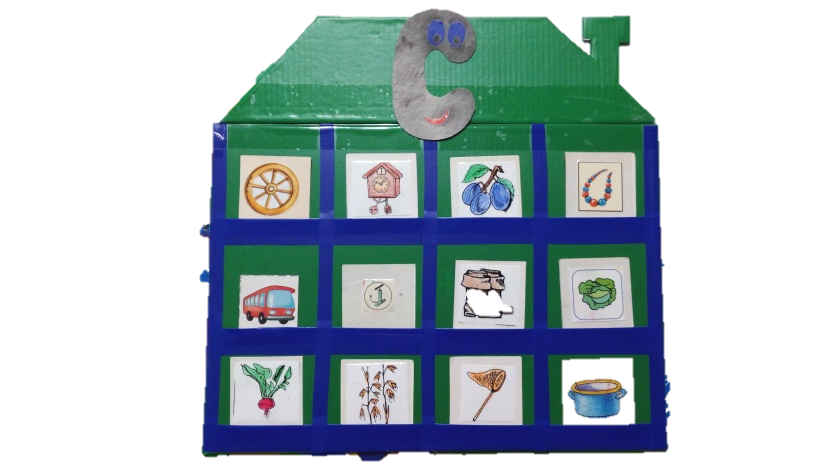 Игра «Привереда».Цель: автоматизация звуков в самостоятельной речи.Игра подходит для автоматизации звуков «Р», «РЬ», «Ц».Материалы: пособие «Занимательный домик», карточки с картинками на отрабатываемый звук.В окошечках домика расположены карточки с картинками, по одной картинке остается у игроков.Логопед задает вопрос: Нравятся ли вам ваши картинки? Если нет, то их можно заменить. Для замены картинок используется фраза: «Мне не нравится …(например, арбуз), мне нравится …(эксковатор)». Игра «Веселые кубики»Цель: развитие умения согласовывать в речи имена существительные, числительные и прилагательные, автоматизация звуков в речи.Материалы: кубики с картинками на гранях.Первый кубик - на гранях картинки с разным количеством точек или цифрами; на втором – цвет; на третьем – картинки или контурные изображения предметов, в названии которых есть автоматизируемый звук.Ребенок кидает кубики и называет что у него получилось.Например:У меня три синих корабля. У меня пять полосатых бабочек.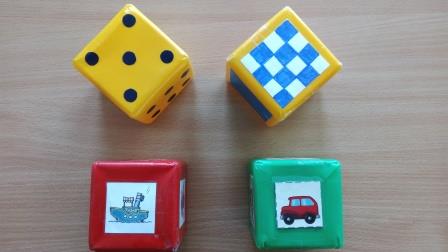 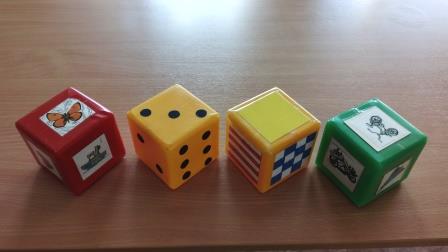 Игра «Вместе весело шагать»Цель: автоматизация звука «С» в речи, согласование существительных с прилагательными, формирование операций звукового анализа и синтеза.С помощью фишки ребенок передвигается по дорожке и называет картинки, четко проговаривая звук «С». Когда фишка попадает на синий круг, ребенок должен назвать словосочетание (Например, красный совок.). Если фишка попала на зеленый круг, ребенок придумывает слово с заданным звуком, который находится определенной части слова. На некоторые слова взрослый может ставить дополнительные метки, дойдя до них ребенок должен определить количество слогов в слове.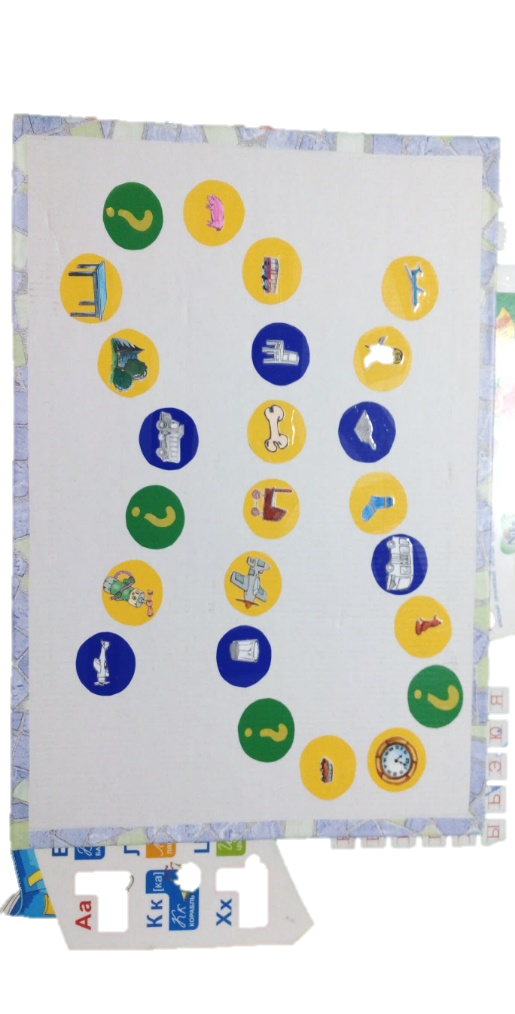 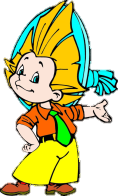 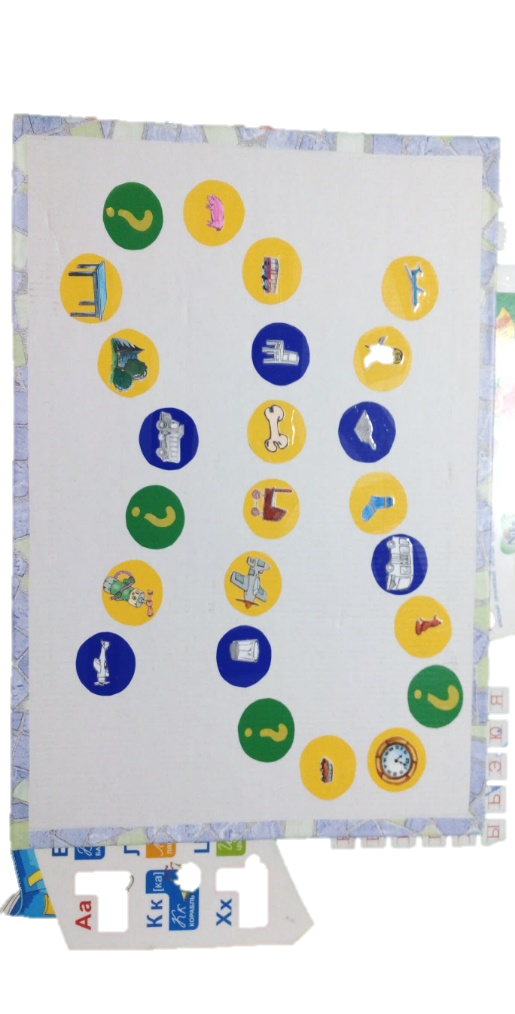 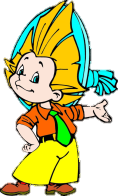 